Cahier des Clauses Techniques Particulières : Le chauffage, la production d’eau chaude sanitaire ainsi que le rafraîchissement seront assurés par une pompe à chaleur de type air / eau  compact (551 x 562 x 220mm) (La fonction rafraîchissement est à activer à la mise en service)Cette pompe à chaleur sera composée d’un module intérieur comprenant un tableau de commandes facile d’accès avec comptage d’énergies,  d’une sonde extérieure, d’une pompe modulante à haute efficacité énergétique, d’un dispositif hors gel, d’un vase d’expansion de 8 litres, d’un kit hydraulique et d’un ballon ECS de 180 litres en acier émaillé à serpentin. Il y aura également un module extérieur avec une modulation de 30 à 100%, ce module sera équipé de la technologie INVERTER permettant un maintien de la puissance thermodynamique en cas de températures négatives.Le kit hydraulique multifonctions intégrera des vannes d’arrêt, une vanne d’inversion ECS, une soupape ECS 7 bar, un clapet anti-retour, un disconnecteur accessible en façade, une fonction groupe de sécurité, un filtre magnétique pot à boues.Il sera également prévu des liaisons frigorifiques entre l’unité intérieure et l’unité extérieure, ainsi qu’une liaison commande (3G 1.5mm² Bus)La pompe à chaleur sera équipée de résistances électriques d’une puissance de 9 kWLa régulation intègrera la fonction séchage de chape.La pompe à chaleur devra respecter les caractéristiques techniques suivantes : Efficacité saisonnière produit* : 125 % Puissance calorifique a +7 °C/+35 °C (1) : 11,39 kWCoefficient de performances chaud à +7 °C/+35 °C (1) : 4,65Intensité nominale à +7 °C/+35 °C (1): 3,8 APuissance calorifique à -7 °C/+35 °C (1) : 8,09 kWCoefficient de performances chaud à -7 °C/+35 °C (1) : 2,88Puissance frigorifique à +35 °C/+18 °C (2) : 11,16 kWCoefficient de performances froid à +35 °C/+18 °C (2) : 4,75Puissance frigorifique à +35 °C/+7 °C (2)(4) : 7,43 kW Coefficient de performances froid a +35 °C/+7 °C (2)(4) : 3,34Débit nominal d’eau à ΔT = 5 K : 1,96 m3/h Hauteur manom. dispo. au débit nominal a ΔT = 5 K : 110 mbarTension d’alimentation du groupe extérieur (TRI) : 400 V Intensité de démarrage : 3 APression acoustique module extérieur (6) : 46,7 dB(A)Puissance acoustique module extérieur (3) : 68,7 dB(A)Puissance acoustique module intérieur (3) : 40,2 dB(A)Capacité préparateur ECS : 177 litresVolume max. d’eau chaude utilisable (V40)(5) : 254 litresDurée de mise en température (th) (5): 1h27Puissance absorbée en régime stabilisé (Pes) (5) : 29 WTempérature d'eau chaude de référence (wh) (5) : 53,1 °CProfil de soutirage (5) : L Coefficient de performance (5) : 2,40Efficacité saisonnière eau chaude sanitaire (cycle L)** : 100 %Fluide frigorigène R 410 A :4,6 kgEquivalent CO2 tonne : 9,6 Liaison frigorifique (liquide-gaz) : 3/8-5/8 poucesLongueur préchargée maxi : 10 mLongueur / dénivelé maxi : 75/30 mPoids unité extérieure : 137,6 kgPoids Eria/ballon/kit hydraulique : 35/101,5/7,3 kg(1) Mode chaud : temp. air extérieur/temp. eau à la sortie, performances selon EN 14511-2.(2) Mode rafraîchissement : temp. air extérieur/temp. eau à la sortie, performances selon EN 14511-2.(3) Essai réalisé suivant la norme EN 12102, à + 7 °C/+ 55 °C.(4) Mode climatisation : temp. air extérieur/temp. eau à la sortie, performances selon EN 14511-2.(5) Mode ECS : performances selon EN 16147.(6) A 5m de l’appareil, champ libre.* Efficacité saisonnière suivant le règlement (UE) n°813/2013.** Efficacité saisonnière suivant règlement (UE) n°814/2013.La pompe à chaleur sera de marque CHAPPEE type ERIA FIT IN 11 kW ET Options :Flexibles frigorifiques pour raccordement sur l’unité intérieureSupportage extérieures avec plots anti-vibratilesSupplément de longueur de liaisons frigorifiquesColisage :Livraison en 4 colis : 1 unité extérieure, 1 unité intérieure, 1 module hydraulique, 1 réservoir ECS Colis options suivant commande (adaptateur  frigorifique pour liaison ¼ - ½ )Classe énergétique ErP package chauffage (pac + sonde extérieure) 35°C / 60°C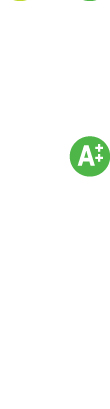 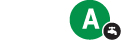 Classe énergétique ErP sanitaire pour tous les modèles 